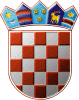 REPUBLIKA HRVATSKAGRADSKO IZBORNO POVJERENSTVOGRADA RIJEKEKLASA: 021-01/19-01/18URBROJ: 2170/01-16-00-19/13RIJEKA, 15. travnja 2019.Na osnovi članka 18. stavka 1. i 2., članka 20. stavka 1., 2. i 4. te članka 41. točke 4.  Zakona o izboru vijeća i predstavnika nacionalnih manjina ("Narodne novine", broj 25/19), Gradsko izborno povjerenstvo Grada RIJEKE, odlučujući o prijedlogu predlagatelja ČEŠKA BESEDA RIJEKA, utvrdilo je, prihvatilo i objavljujePRAVOVALJANUKANDIDATURU ZA IZBOR PREDSTAVNIKA ČEŠKE NACIONALNE MANJINE U GRADU RIJECIPredlagatelj:ČEŠKA BESEDA RIJEKAKandidatkinja:SNJEŽANA HERCEG; ČEHINJA; RIJEKA, SADSKA 5; rođ. 21.06.1947.; ŽKandidatkinja za zamjenicu:JANA RADOVIĆ; ČEHINJA; RIJEKA, GUSTAVA KRKLECA 14; rođ. 31.08.1944.; ŽPredsjednikVLADO BOSNER, v.r.